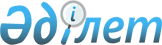 Қазақстан Республикасының кейбір нормативтік құқықтық актілеріне бағалы қағаздар нарығы субъектiлерiнің және жинақтаушы зейнетақы қорларының мәселелері бойынша өзгерістер мен толықтырулар енгізу туралы
					
			Күшін жойған
			
			
		
					Қазақстан Республикасы Ұлттық Банкі Басқармасының 2012 жылғы 25 мамырдағы № 195 қаулысы. Қазақстан Республикасының Әділет министрлігінде 2012 жылы 5 шілдеде № 7789 тіркелді. Күші жойылды - Қазақстан Республикасы Ұлттық Банкі Басқармасының 2016 жылғы 29 сәуірдегі № 115 қаулысымен      Ескерту. Күші жойылды - ҚР Ұлттық Банкі Басқармасының 29.04.2016 № 115 (алғашқы ресми жарияланған күнінен кейін күнтізбелік он күн өткен соң қолданысқа енгізіледі) қаулысымен.      «Бағалы қағаздар рыногы туралы» 2003 жылғы 2 шілдедегі Қазақстан Республикасының Заңына сәйкес Қазақстан Республикасы Ұлттық Банкінің Басқармасы ҚАУЛЫ ЕТЕДІ:



      1. Қазақстан Республикасының кейбір нормативтік құқықтық актілеріне бағалы қағаздар нарығы субъектiлерiнің және жинақтаушы зейнетақы қорларының мәселелері бойынша өзгерістер мен толықтыруларды (бұдан әрі - Өзгерістер мен толықтырулар) осы қаулының қосымшасына сәйкес енгізілсін.



      2. Осы қаулы алғашқы ресми жарияланған күнінен кейін күнтізбелік он күн өткен соң қолданысқа енгізіледі.



      3. Өзгерістер мен толықтырулардың 2-тармағының қырқыншы абзацы 2013 жылғы 1 қаңтарға дейін қолданыста болады.      Ұлттық Банк Төрағасы                              Г. Марченко

Қазақстан Республикасының 

Ұлттық Банкі Басқармасының

2012 жылғы 25 мамырдағы   

№ 195 қаулысына қосымша    

Қазақстан Республикасының кейбір нормативтік құқықтық актілеріне бағалы қағаздар нарығы субъектiлерiнің және жинақтаушы зейнетақы қорларының мәселелері бойынша өзгерістер мен толықтырулар

      1. «Мемлекеттік емес облигациялар шығарылымын мемлекеттік тіркеу және облигацияларды орналастыру және өтеу, облигациялар шығарылымының күшін жою қорытындылары жөніндегі ережені бекіту туралы» Қазақстан Республикасының Қаржы нарығын және қаржы ұйымдарын реттеу мен қадағалау агенттігі Басқармасының 2005 жылғы 30 шілдедегі № 269 қаулысына (Нормативтік құқықтық актілерді мемлекеттік тіркеу тізілімінде № 3822 тіркелген) мынадай өзгерістер мен толықтыру енгізілсін:



      көрсетілген қаулымен бекітілген Мемлекеттiк емес облигациялардың шығарылымын мемлекеттiк тiркеу және облигацияларды орналастыру және өтеу, облигациялар шығарылымының күшін жою қорытындылары туралы есептi қарау ережесiнің:



       1 және 1-1-тармақтары мынадай редакцияда жазылсын:

      «1. Эмитент облигациялардың (облигациялық бағдарламаны) шығарылымын мемлекеттік тіркеу үшін Қазақстан Республикасы Ұлттық Банкінің Қаржы нарығын және қаржы ұйымдарын бақылау мен қадағалау комитетіне (бұдан әрі - уәкілетті орган) Заңның 12-бабының 1-тармағында белгіленген құжаттарды ұсынады.



      Эмитент агенттік облигациялардың шығарылымын мемлекеттік тіркеу үшін Заңның 12-бабының 1-тармағында көрсетілген құжаттардан басқа Қазақстан Республикасының 2008 жылғы 4 желтоқсандағы Бюджеттік кодексіне сәйкес қаржы агенті ретінде экономика салаларында белгіленген мемлекеттік инвестициялық саясатын іске асыруға оның өкілеттілігін растайтын құжаттың көшірмесін ұсынады.



      Жай акцияларына айырбасталатын облигациялардың шығарылымын мемлекеттік тіркеу үшін акционерлердің жалпы жиналысының шешімінде айырбасталатын бағалы қағаздардың түрі, саны, облигациялары айырбасталатын акцияларды орналастыру бағасы, сондай-ақ айырбастау нәтижесінде сатып алынған облигация қайта орналастыруға жатпайтыны туралы ақпарат көрсетіледі.



      Облигациялар (облигациялық бағдарламаның) шығарылымының проспектiсi осы Ереженiң 1-қосымшасына сәйкес нысан бойынша қағаз тасымалдауышта (мемлекеттiк тілде және орыс тiлiнде) және Acrobat Reader форматында электронды тасымалдауышта мемлекеттiк тілде және орыс тiлiнде (қоғамның қаржылық есебiн қоспағанда) екі данада жасалады. Екi дананың әрқайсысында мемлекеттiк тілдегі және орыс тiлiндегi облигациялар (облигациялық бағдарлама) шығарылымының проспектiсi бар.



      Мыналар облигациялар (облигациялық бағдарлама) шығарылымының ажырамас бөлігі болып табылады:



      аудиторлық есептермен расталған соңғы екi қаржы жыл үшін эмитенттің (қайта құрылған эмитентті қоспағанда) жылдық қаржы есептілігінің көшірмелері, сондай-ақ аудиторлық есептердің және эмитенттің есептік саясатының көшірмелері (еншілес ұйымы (ұйымдары) бар болған және аудиторлық есеппен расталған жеке қаржылық есептілік болған жағдайда жеке қаржылық есептілік ұсынылады);



      облигациялар (облигациялық бағдарлама) шығарылымын мемлекеттiк тiркеуге құжаттарды беру алдындағы соңғы тоқсан аяғындағы жағдай бойынша эмитенттiң қаржылық есептiлiгiнің көшірмелері (еншілес ұйымы (ұйымдары) бар болған және аудиторлық есеппен расталған жеке қаржылық есептілік болған жағдайда жеке қаржылық есептілік ұсынылады);



      облигацияларды ұстаушылар өкiлдерiмен жасалған шарттардың көшірмелері;



      эмиссиялық бағалы қағаздарды қор биржасының ресми тізіміне енгізу және сонда болу мәселелері бойынша консультациялық қызметтер көрсететін ұйымдармен бірге жасалған, облигацияларды ұйымдастырылмаған нарықта орналастыруды жоспарлайтын эмитенттерге арналған шарттардың көшірмелері (егер осындай ұйымдармен шартты жасау Заңның талаптарында көзделсе);



      жауапкершілігі шектеулі серіктестік ұйымдық құқықтық нысанында құрылған эмитенттер үшін эмитенттің кірісін оның қатысушылары арасында бөлу тәртібі.



      Жоғарыда көрсетілген құжаттардан басқа, концессиялық шарттың және кепiлдiк шарттың көшiрмелерi инфрақұрылымдық облигациялар шығарылымы проспектiсiнiң ажырамас бөлiктерi болып табылады.



      Оригинатордың соңғы жыл үшiн аудиторлық есебi, оригинатор мен арнайы қаржы компаниясы арасында жасалған секъюритилендiрудiң осы мәмiлесi бойынша талап ету құқықтарын басқаға беру шарты арнайы қаржы компаниясының облигациялар шығарылымы проспектiсiнiң ажырамас бөлiгi болып табылады.



      Облигациялар (облигациялық бағдарламаның) шығарылымының проспектiсiндегi мәліметтер, облигациялар шығарылымын (облигациялық бағдарламаны) мемлекеттік тiркеу үшiн құжаттарды берер алдындағы соңғы тоқсанның аяғындағы жағдай бойынша қаржылық есептілікке сәйкес көрсетiлетін эмитенттiң қаржылық жай-күйi туралы ақпаратты қоспағанда (осы Ереженiң 1 және 2-қосымшаларының 5-тарауында көрсетiлген), уәкiлеттi органға құжаттарды тапсыру күнiнiң алдындағы айдың соңғы күнiне келтiрiледі.



      Ағымдағы жылдың 1 қаңтар мен 1 маусым аралығындағы кезеңде аяқталған қаржы жылы үшiн аудит жасалған қаржылық есептілік болмаған жағдайда (еншілес ұйымы (ұйымдары) бар болған және аудиторлық есеппен расталған жеке қаржылық есептілік болған жағдайда жеке қаржылық есептілік ұсынылады) қоғам соңғы аяқталған қаржы жылының алдындағы екi жыл үшiн аудит жасалған қаржылық есептілікті уәкiлеттi органға ұсынады (аяқталған қаржы жылы үшiн аудит жасалған қаржылық есептілікті қоғам акционерлердiң жалпы жиналысы аудит жасалған жылдық қаржылық есептілікті бекiткен күннен бастап бiр ай iшiнде ұсынады).



      Осы тармақтың талаптары дауыс беруші акцияларының жүз пайызын Қазақстан Республикасының Ұлттық Банкі иеленетін екінші деңгейдегі банктердің кредиттік портфельдерінің сапасын жақсартуға мамандандырылған ұйымның (бұдан әрі - екінші деңгейдегі банктердің кредиттік портфельдерінің сапасын жақсартуға мамандандырылған ұйым) облигациялар (облигациялық бағдарламалар) шығарылымына қолданылмайды.



      1-1. Облигациялар (облигациялық бағдарламаны) шығарылымын мемлекеттiк тiркеу үшiн эмитент (банктерді, банк операцияларының жекелеген түрлерін жүзеге асыратын ұйымдарды қоспағанда) левереджiнiң мөлшерi 2-ден аспайды (облигациялар шығарылымын мемлекеттік тіркеу үшін ұсынылатын соңғы қаржылық есептіліктің деректеріне сәйкес).



      Екінші деңгейдегі банктердің кредиттік портфельдерінің сапасын жақсартуға мамандандырылған ұйымның облигацияларын (облигациялық бағдарламаны) мемлекеттік тіркеуге арналған левередж шамасы 5-тен аспайды (облигациялар шығарылымын мемлекеттік тіркеу үшін ұсынылатын соңғы қаржылық есептілік деректеріне сәйкес).»;



      Мынадай мазмұндағы 2-4-тармақпен толықтырылсын:

      «2-4. Екінші деңгейдегі банктердің кредиттік портфельдерінің сапасын жақсартуға мамандандырылған ұйымның облигациялар (облигациялық бағдарламаны) шығарылымын мемлекеттік тіркеу үшін эмитент Заңның 12-бабының 1-тармағында белгіленген құжаттарды ұсынады.



      Екінші деңгейдегі банктердің кредиттік портфельдерінің сапасын жақсартуға мамандандырылған ұйымның облигациялар (облигациялық бағдарламаның) шығарылымының проспектісі осы Ереженiң 1-қосымшасына сәйкес нысан бойынша қағаз тасымалдауышта (мемлекеттiк тілде және орыс тiлiнде) және Acrobat Reader форматында электронды тасымалдауышта мемлекеттiк тілде және орыс тiлiнде (қоғамның қаржылық есептілігiн қоспағанда) екі данада жасалады. Екi дананың әрқайсысында мемлекеттiк тілдегі және орыс тiлiндегi облигациялар (облигациялық бағдарлама) шығарылымының проспектiсi бар. Бұл ретте осы Ереженiң 1-қосымшасының 8, 10, 22, 23, 26, 27, 28, 29, 36-1 және 36-4-тармақтарында көрсетілген ақпарат екінші деңгейдегі банктердің кредиттік портфельдерінің сапасын жақсартуға мамандандырылған ұйымның облигацияларын (облигациялық бағдарламаны) шығару кезінде толтырылмайды.».



      2. Күші жойылды - ҚР Ұлттық Банкі Басқармасының 2014.10.22 № 189 (2015 жылғы 1 қаңтардан бастап қолданысқа енгізіледі) қаулысымен.



      3. Күші жойылды - ҚР Ұлттық Банкі Басқармасының 22.10.2014 № 196 (қабылданған күнінен бастап қолданысқа енгізіледі) қаулысымен.



      4. Күші жойылды - ҚР Ұлттық Банкі Басқармасының 22.10.2014 № 196 (қабылданған күнінен бастап қолданысқа енгізіледі) қаулысымен.



      5. Күші жойылды - ҚР Ұлттық Банкі Басқармасының 22.10.2014 № 196 (қабылданған күнінен бастап қолданысқа енгізіледі) қаулысымен.



      6. Күші жойылды - ҚР Ұлттық Банкі Басқармасының 16.07.2014 № 146 қаулысымен (алғашқы ресми жарияланған күнінен кейін күнтізбелік он күн өткен соң қолданысқа енгізіледі).
					© 2012. Қазақстан Республикасы Әділет министрлігінің «Қазақстан Республикасының Заңнама және құқықтық ақпарат институты» ШЖҚ РМК
				